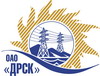 Открытое Акционерное Общество«Дальневосточная распределительная сетевая  компания»ПРОТОКОЛ № 395/УР-ВПзаседания закупочной комиссии по выбору победителя открытого электронного запроса предложений на право заключения договора: Ремонт АБК Командорская, 13 А   закупка  № 717(повтор) раздел 1.1.  ГКПЗ 2015Форма голосования членов Закупочной комиссии: очно-заочная.ПРИСУТСТВОВАЛИ: 10 членов постоянно действующей Закупочной комиссии ОАО «ДРСК»  2-го уровня.ВОПРОСЫ, ВЫНОСИМЫЕ НА РАССМОТРЕНИЕ ЗАКУПОЧНОЙ КОМИССИИ: Об утверждении результатов процедуры переторжки.Об итоговой ранжировке предложений.О выборе победителя запроса предложений.РЕШИЛИ:По вопросу № 1Признать процедуру переторжки состоявшейсяУтвердить окончательные цены предложений участниковПо вопросу № 2Утвердить итоговую ранжировку предложенийПо вопросу № 33.1 Планируемая стоимость закупки в соответствии с ГКПЗ: 3 000 000,0 рублей без учета НДС; 3 540 000,0 рублей с учетом НДС.3.2 Признать победителем запроса предложений Ремонт АБК Командорская, 13 А   участника, занявшего первое место в итоговой ранжировке по степени предпочтительности для заказчика: ООО "ТЕХЦЕНТР" (690105, Россия, Приморский край, г. Владивосток, ул. Русская, д. 57 Ж, кв. 18) на условиях: стоимость предложения 2 950 000,00 руб. без НДС (3 481 000,0 руб. с НДС). Срок выполнения: июнь – декабрь 2015 г. Условия оплаты:  без аванса, расчет в течение 30 календарных дней после подписания справки о стоимости выполненных работ КС-3. Гарантия на своевременное и качественное выполнение работ, а также на устранение дефектов, возникших по вине подрядчика, составляет 24 месяцев со дня подписания акта сдачи-приемки. Гарантия на материалы и оборудование, поставляемые подрядчиком не менее 24 месяцев.  Срок действия оферты до 30.08.2015г.  Благовещенск13 мая 2015 года№п/пНаименование Участника закупки и его адресОбщая цена заявки до переторжки, руб. без НДСОбщая цена заявки после переторжки, руб. без НДСООО "ТЕХЦЕНТР" (690105, Россия, Приморский край, г. Владивосток, ул. Русская, д. 57 Ж, кв. 18)2 950 000,00 руб. без НДС (3 481 000,0 руб. с НДС)предложение не поступило2.ООО "ЭК "СВЕТОТЕХНИКА" (675029, Россия, Амурская обл., г. Благовещенск, ул. Артиллерийская, д. 116)2 970 030,00 руб. без НДС (3 504 635,40 руб. с НДС)2 970 029,00 руб. без НДС (3 504 634,22 руб. с НДС)3ООО "АЛАН" (692446, Россия, Приморский край, г. Дальнегорск, ул. Ватутина, д. 24, кв. 2)3 000 000,00 руб. (НДС не облагается)предложение не поступилоМесто в итоговой ранжировкеНаименование и адрес участникаЦена предложения до переторжки без НДС, руб.Окончательная цена предложения без НДС, руб.1 местоООО "ТЕХЦЕНТР" (690105, Россия, Приморский край, г. Владивосток, ул. Русская, д. 57 Ж, кв. 18)2 950 000,00 руб. без НДС (3 481 000,0 руб. с НДС)2 950 000,00 руб. без НДС (3 481 000,0 руб. с НДС)2 местоООО "ЭК "СВЕТОТЕХНИКА" (675029, Россия, Амурская обл., г. Благовещенск, ул. Артиллерийская, д. 116)2 970 030,00 руб. без НДС (3 504 635,40 руб. с НДС)2 970 029,00 руб. без НДС (3 504 634,22 руб. с НДС)3 место ООО "АЛАН" (692446, Россия, Приморский край, г. Дальнегорск, ул. Ватутина, д. 24, кв. 2)3 000 000,00 руб. (НДС не облагается)3 000 000,00 руб. (НДС не облагается)Ответственный секретарь Закупочной комиссии: Моторина О.А._______________________________Технический секретарь Закупочной комиссии: Чувашова О.В._______________________________